WstępMiejsko - Gminny Ośrodek Pomocy Społecznej w Mordach został utworzony Uchwałą Nr XII/60/90 Rady Narodowej Miasta i Gminy Mordy w z dnia 26 kwietnia 1990 r. Zasięg działania ośrodka obejmuje teren działania Miasta i Gminy Mordy. Bezpośredni nadzór i kontrolę nad ośrodkiem sprawuje Burmistrz Miasta i Gminy Mordy. Nadzór merytoryczny nad wykonaniem zadań zleconych z zakresu administracji rządowej sprawuje Wojewoda Mazowiecki. Siedzibą ośrodka jest parter budynku Urzędu Miasta i Gminy Mordy. Ośrodek jest czynny od poniedziałku do piątku w dni robocze, za wyjątkiem dni ustawowo wolnych od pracy, w godz.: 8:00 – 16:00. Ośrodek działa na podstawie Statutu uchwalonego przez Radę Miejską w Mordach Uchwałą Nr LI/304/2018 z dnia 28 września 2018 r. Miejsko -  Gminny Ośrodek Pomocy Społecznej                        w Mordach jest jednostką organizacyjną Miasta i Gminy Mordy. Realizuje zadania pomocy społecznej, własne i zlecone z zakresu administracji rządowej, wynikające w szczególności                  z następujących przepisów prawa:ustawy z dnia 8 marca 1990 r. o samorządzie gminnym,ustawy z dnia 21 listopada 2008 r. o pracownikach samorządowych,ustawy z dnia 27 sierpnia 2009 r. o finansach publicznych,ustawa z dnia 12 marca 2004 r. o pomocy społecznej,ustawy z dnia 29 lipca 2005 r. o przeciwdziałaniu przemocy w rodzinie,ustawy z dnia 27 sierpnia 2004 r. o świadczeniach opieki zdrowotnej finansowanych ze środków publicznych,ustawy z dnia 13 października 1998 r. o systemie ubezpieczeń społecznych,ustawy z dnia 28 listopada 2003 r. o świadczeniach rodzinnych,ustawy z dnia 7 września 2007 r. o pomocy osobom uprawnionym do alimentów,ustawy z dnia 4 kwietnia 2014 r. o ustaleniu i wypłacie zasiłków dla opiekunów,ustawy z dnia 11 lutego 2016 r. o pomocy państwa w wychowywaniu dzieci,ustawy z dnia 4 listopada 2016 r. o wsparciu kobiet w ciąży i rodzin „Za życiem”,rozporządzenie Rady Ministrów z dnia 30 maja 2018 r. w sprawie szczegółowych warunków realizacji rządowego programu "Dobry start",ustawy z dnia 26 października 1982 r. o wychowaniu w trzeźwości i przeciwdziałaniu alkoholizmowi,ustawy z dnia 29 lipca 2005 r. o przeciwdziałaniu narkomanii,ustawy z dnia 20 kwietnia 2004 r. o promocji zatrudnienia i instytucjach rynku pracy,oraz innych aktów prawnych o ile wynikają z nich obowiązki dla ośrodka.Struktura i zatrudnienieStrukturę Organizacyjną w Miejsko - Gminnym Ośrodku Pomocy Społecznej w Mordach tworzy Kierownik oraz podlegli mu pracownicy.KIEROWNIKGŁÓWNY KSIĘGOWY                                                                    DZIAŁ ŚWIADCZEŃ1) Inspektor ds. św. rodzinnych i funduszu alimentacyjnego1) Inspektor ds. św. wychowawczego                               DZIAŁ POMOCY SPOŁECZNEJSpecjalista pracy socjalnej2 Pracowników socjalnychAsystent rodzinyStan zatrudnienia na dzień 31 grudnia 2018 r. wyniósł: 8 osób zatrudnionych łącznie na  7 etatach, w tym  1 osoba zatrudniona na zastępstwo, za pracownika socjalnego w czasie jego usprawiedliwionej nieobecności. Asystent rodziny wykonywał swoje zadania w ramach umowy zlecenie.Wszystkie zatrudnione osoby posiadały wymagane wykształcenie na zajmowanych stanowiskach oraz na bieżąco uzupełniały je uczestnicząc w następujących kursach                             i szkoleniach:„Posiłek z szkole i w domu, nowy rządowy program na lata 2019 – 2023”,„Wsparcie osób żyjących z chorobą Alzheimera i ich rodzin – potrzeby i dobre praktyki”, „Praktyczne elementy prac zespołu interdyscyplinarnego”,„Praktyczne aspekty działania GKRPA”,„Dokumentacja pracownicza 2018-2019 RODO dla kadrowych”„Ustawa o pomocy społecznej – aktualne problemy”,„Ustawa o świadczeniach rodzinnych – aktualne problemy”,„Świadczenie Dobry Start czyli 300 zł. na dziecko”.Łączny koszt szkoleń wyniósł 3 262,69 zł (w tym delegacje na szkolenia 267,69 zł).Budżet Miejsko - Gminny Ośrodek Pomocy Społecznej w całym roku budżetowym 2018 wydatkował łączną kwotę 7 937 611,81 zł. Wydatki poszczególnych działów obrazują poniższe tabele:Zadania zlecone finansowane z dotacji celowych otrzymanych z budżetu Wojewody Mazowieckiego:                                                                                        Rozdz. 85213 ..Składki na ubezpieczenie zdrowotne opłacane za osoby pobierające niektóre świadczenia rodzinne Składki na ubezpieczenie zdrowotne opłacano za  osoby pobierające świadczenie pielęgnacyjne, zasiłek dla opiekuna, specjalny zasiłek opiekuńczy.Rozdz. 85501     Świadczenia wychowawcze Otrzymane środki finansowe, w okresie sprawozdawczym, wydatkowano na wypłatę świadczeń wychowawczych oraz obsługę wypłat.Rozdz. 85502 Świadczenia rodzinne, świadczenie z funduszu alimentacyjnego oraz składki na ubezpieczenia emerytalne i rentowe z ubezpieczenia społecznego Otrzymane środki finansowe wydatkowano na wypłatę zasiłków rodzinnych wraz z dodatkami,  zasiłków pielęgnacyjnych, świadczeń pielęgnacyjnych, specjalnych zasiłków opiekuńczych, zasiłków dla opiekunów, opłatę składek na ubezpieczenia społeczne, jednorazowe zapomogi z tytułu urodzenia dziecka, świadczenia rodzicielskie, świadczenia alimentacyjne oraz obsługę wypłat.Rozdz. 85504 „Świadczenie Dobry Start” Otrzymane środki finansowe, w okresie sprawozdawczym, wydatkowano na wypłatę świadczeń oraz obsługę wypłat.Zadania własne finansowane ze środków własnych gminy oraz dotacji celowych budżetu Wojewody Mazowieckiego (jako dofinansowanie zadań własnych):UWAGA: MGOPS Mordy na dofinansowanie wynagrodzenia Asystenta rodziny otrzymał dofinansowanie z funduszu pracy w kwocie 1 507 zł. które ewidencjonowano pozabudżetowo.Rozdz. 85202  Domy Pomocy SpołecznejRozdział obejmuje kierowanie osób do domów pomocy społecznej i opłaty z tym związane.Rozdz. 85205 Zadania w zakresie przeciwdziałania przemocy w rodzinie Miejsko - Gminny Ośrodek Pomocy Społecznej zapewnia obsługę Zespołu Interdyscyplinarnego, działającego przy Mieście i Gminie Mordy, do czego jest zobowiązany na podstawie ustawy z dnia 29 lipca 2005 r. o przeciwdziałaniu przemocy w rodzinie. Rozdz. 85213 ..Składki na ubezpieczenie zdrowotne opłacane za osoby pobierające niektóre świadczenia  z pomocy społecznej    Rozdział obejmuje opłaty za składki na ubezpieczenie zdrowotne opłacane za osoby, które miały ustalone prawo do zasiłku stałego z funduszu pomocy społecznej i nie były objęte ubezpieczeniem                    z innego tytułu. Rozdz. 85214 Zasiłki i pomoc w naturze oraz składki na ubezpieczenia emerytalne 
i rentowe W ramach  rozdziału sfinansowano wypłaty zasiłków okresowych, celowych i celowych specjalnych uprawnionym mieszkańcom miasta i gminy. Rozdz. 85216 Zasiłki stałe z funduszu pomocy społecznej  Rozdział obejmuje wypłaty zasiłków stałych.Rozdz. 85219 Ośrodki Pomocy Społecznej Sfinansowano wynagrodzenia i pochodne od wynagrodzeń: kierownika, głównego księgowego, trzech pracowników socjalnych . Na wynagrodzenia i pochodne (§ 4010, § 4040, § 4110, §͂ 4120, § 4440) wydatkowano  łącznie 369 845,65 zł. z tego 270 089,65 zł. ze środków budżetu gminy i 99 756 zł ze środków budżetu państwa. Pozostałe wydatki stanowiły kwotę 25 848,23 zł i obejmowały:Świadczenia rzeczowe BHP (ubrania) 896,77 zł.Okresowe badania lekarskie 505,00 zł. Zakup materiałów i wyposażenia w kwocie 10 000,49 zł.  Zakup energii 1 080,21 zł.Zakup usług pozostałych w kwocie 7 404,59 zł. (m. in.: prowizje bankowe, przesyłki pocztowe, serwis programów, usługi informatyczne)Usługi telekomunikacyjne w kwocie 152,21 zł.Podróże służbowe i jazdy lokalne na które wydatkowano łączną kwotę 3 471,27 zł. Ubezpieczenie mienia MGOPS w kwocie 206,00 zł.Podatek 186,00 zł.Szkolenia pracowników i dojazdy na szkolenia w kwocie 1 945,69 zł.Na utrzymanie ośrodka wydatkowano łącznie 395 693,88 zł. Z budżetu państwa otrzymano dotację                 w wysokości 100 418 zł, z budżetu gminy 295 275,88 zł.  Rozdz. 85230 Realizacja programu "Pomoc państwa w zakresie dożywiania”W ramach tego programu sfinansowano dożywianie dzieci i młodzieży w stołówkach szkolnych                      i przedszkolach, wypłacono świadczenia pieniężne. Rozdz. 85295 Pozostała działalnośćOśrodek poniósł wydatki dotyczące przewozu artykułów żywnościowych z Programu Operacyjnego Pomoc Żywnościowa z PKPS w Siedlcach i Banku Żywności w Siedlcach do siedziby MGOPS w Mordach. Rozdz. 85502 Świadczenia rodzinne, świadczenie z funduszu alimentacyjnego oraz składki na ubezpieczenia emerytalne i rentowe z ubezpieczenia społecznego Wydatek obejmuje koszty prowadzonego postępowania wobec dłużników alimentacyjnych                oraz obsługę.Rozdz. 85504 Wspieranie rodzinyW ramach rozdziału sfinansowano wynagrodzenie wraz z pochodnymi, asystenta rodziny który współpracował z 10 rodzinami niewydolnymi opiekuńczo-wychowawczo z terenu Miasta i Gminy Mordy.Wydatek łączny na powyższe koszty stanowił kwotę: 20 075 zł. i został pokryty ze środków budżetu gminy w kwocie 16 242 zł, dotacji Wojewody Mazowieckiego w kwocie 3 833 zł i środków funduszu pracy 1 507zł (księgowanie pozabudżetowe).Rozdz. 85508 Rodziny zastępczeNiniejszy rozdział obejmuje wydatki na opiekę i wychowanie 6 dzieci umieszczonych w rodzinie zastępczej. Rozdz. 85510  Działalność placówek opiekuńczo - wychowawczychNiniejszy rozdział obejmuje wydatki na pobyt 1 dziecka w placówce opiekuńczo – wychowawczej.Zadania własne i zlecone – wydatki łączne według rozdziałówCel pomocy społecznej Celem pomocy społecznej jest umożliwienie osobom i rodzinom przezwyciężanie trudnych sytuacji życiowych, których nie są oni w stanie pokonać, wykorzystując własne uprawnienia, zasoby i możliwości. Pomoc społeczna wspiera ich w wysiłkach zmierzających do zaspokojenia niezbędnych potrzeb i umożliwia im życie w warunkach odpowiadających godności człowieka. Zadaniem pomocy społecznej jest także zapobieganie trudnym sytuacjom życiowym przez podejmowanie działań zmierzających do usamodzielnienia osób i rodzin oraz ich integracji ze środowiskiem. Pomoc społeczna polega w szczególności na przyznawaniu                 i wypłacaniu przewidzianych ustawą świadczeń, pracy socjalnej, prowadzeniu i rozwoju niezbędnej infrastruktury socjalnej, analizie i ocenie  zjawisk rodzących zapotrzebowanie na świadczenia z pomocy społecznej, rozwijaniu nowych form pomocy społecznej i samopomocy. Świadczenia z pomocy społecznej Prawo do świadczeń pieniężnych z pomocy społecznej mają osoby i rodziny, których dochód nie przekracza ustawowego kryterium dochodowego. Kryterium dochodowe wynosi (od 1 października 2018 r.):dla osoby samotnie gospodarującej – 701,00 zł;dla gospodarstw domowych wieloosobowych – 528,00 zł na osobę w rodzinie.W Mieście i Gminie Mordy na dzień 31 grudnia 2018 r. zameldowanych było 5 898 mieszkańców. Z pomocy tutejszego Ośrodka w 2018 r. skorzystało 267 osób pochodzących z 159 rodzin. W 2018 roku powody przyznawania pomocy były różne, najczęściej były to:Wywiad środowiskowy wraz z niezbędną dokumentacją jest podstawą do wydania decyzji administracyjnej, w której określona zostaje m.in. forma przyznanej pomocy. W 2018 r. wydano 267 decyzji administracyjnych z zakresu pomocy społecznej. Od każdej decyzji administracyjnej przysługuje odwołanie do Samorządowego Kolegium Odwoławczego                     w Siedlcach za pośrednictwem Organu wydającego decyzję . W 2018 r. odwołań od wydanych przez tutejszy organ decyzji nie było.Zasiłki stałeNa wypłatę zasiłków stałych wydatkowano kwotę 161 472 zł, z tego z dotacji z budżetu państwa  148 400 zł a z budżetu gminy 13 072 zł. Ww. pomoc otrzymało 32 osoby, których dochód jest niższy od kryterium ustalonego zgodnie z art. 8 ustawy o pomocy społecznej, dla których wypłacono łącznie 329 świadczeń.Składki od zasiłków stałychSkładki na ubezpieczenie zdrowotne opłacano za 30 osób, które miały ustalone prawo do zasiłku stałego z funduszu pomocy społecznej i nie były objęte ubezpieczeniem  z innego tytułu. Opłacono 317 składek, łączny koszt zadania wyniósł 14 300,25 zł, z tego dofinansowanie z budżetu państwa stanowiło kwotę  13 700 zł a z budżet gminy 600,25 zł. Zasiłek okresowyW 2018 r. 18 osób i rodzin było uprawnionych do zasiłku okresowego, łączny ich koszt stanowił kwotę 17 538,58 zł, z czego 16 510 zł pokryto ze środków budżetu państwa                       a 1 028,58 zł ze środków budżetu gminy. Zasiłki celowe i celowe specjalneWypłacono 52 zasiłki celowe dla 52 osób i rodzin. Łączny ich koszt stanowił kwotę 47 532,80 zł i został sfinansowany ze środków budżetu gminy. 26 osób i rodzin otrzymało łącznie 47 zasiłków celowych specjalnych. Łączny ich koszt stanowił kwotę 15 871,00 zł i w całości został sfinansowany ze środków budżetu gminy. DPSW 2018 r. finansowano częściowe koszty pobytu 10 osób  z  terenu Miasta i Gminy Mordy w domach pomocy społecznej w Brwilnie, Janowie Lubelskim, Jabłonnej Lackiej, Życzynie, Siedlcach, Kukawkach i Bodzanowie. Na ten cel wydatkowano łącznie kwotę 260 657,62 zł. Zadanie w całości sfinansowane z dotacji  z budżetu gminy.Usługi opiekuńczeUsługi opiekuńcze obejmują pomoc w zaspokajaniu codziennych potrzeb życiowych, opiekę higieniczną, zaleconą przez lekarza pielęgnację oraz w miarę możliwości, zapewnienie kontaktów z otoczeniem. W 2018 roku świadczone były dla 3 osób na ten cel wydatkowano kwotę 13 879,50 zł. z budżetu gminy.Program „Pomoc państwa w zakresie dożywiania”W ramach tego programu sfinansowano dożywianie dzieci i młodzieży w stołówkach szkolnych i przedszkolach, wypłacono świadczenia pieniężne. Pomocą objęto 167 dzieci z 84 rodzin dla których zakupiono łącznie 22 366 posiłków za sumę 75 163 zł.  Pomocą w formie zasiłków celowych na zakup żywności objęto 11 osób i rodziny znajdujących się w trudnej sytuacji materialnej, dla których wypłacono 22 świadczenia. Wartość tych zasiłków stanowiła kwotę 3 944 zł. Na realizację programu wydatkowano łącznie kwotę 87 214,51 zł, z tego: z budżetu wojewody – 50 300 zł i z budżetu gminy – 36 914,51 zł. Świadczenia rodzinne, zasiłki dla opiekuna, świadczenia alimentacyjne oraz składki zdrowotne od tych świadczeńMiejsko - Gminny Ośrodek Pomocy Społecznej w Mordach realizuje zadania w zakresie świadczeń rodzinnych i funduszu alimentacyjnego jako zadania zlecone gminie z zakresu administracji rządowej. W 2018 r. w ramach świadczeń rodzinnych były wypłacane następujące świadczenia: zasiłki rodzinne wraz z dodatkami,  zasiłki pielęgnacyjne, świadczenia pielęgnacyjne, specjalne zasiłki opiekuńcze, zasiłki dla opiekunów, jednorazowe zapomogi z tytułu urodzenia dziecka, świadczenia alimentacyjne, świadczenia rodzicielskie. Za uprawnione osoby pobierające niektóre świadczenia odprowadzano składki na ubezpieczenia społeczne.Świadczenia, wynikające z ustawy o świadczeniach rodzinnych wypłacono dla 469 rodzin; świadczenia alimentacyjne dla 35 rodzin. Wydatki na wypłatę świadczeń wyniosły łącznie 2 122 327,21 zł. (w tym składki emerytalno – rentowe 61 900,62 zł.). Koszt obsługi wypłat świadczeń wyniósł 63 661,20 zł. Wydatki związane z zatrudnieniem wyniosły 45 372,78 zł. Pozostałe wydatki bieżące wyniosły 18 288,42 zł. Wydatki te obejmowały w szczególności koszty usług bankowych, informatycznych, zakup druków, szafy metalowej, artykułów biurowych, środków czystości, tonerów, urządzenia wielofunkcyjnego i serwis urządzeń. Wszystkie wypłaty były realizowane na bieżąco. Wydatek łączny na powyższe zadanie stanowił kwotę: 2 185 988,41 zł.Składki na ubezpieczenie zdrowotne opłacano za  12 osób pobierających: świadczenie pielęgnacyjne – 5 osoby (60 świadczeń), zasiłek dla opiekuna – 3 osoba (36 świadczeń),specjalny zasiłek opiekuńczy – 4 osób (41 świadczeń). Na ten cel wydatkowano łącznie 11 705,40 zł. Zadanie w całości finansowane z budżetu państwa.Świadczenia wychowawczeOtrzymane środki finansowe, w okresie sprawozdawczym, wydatkowano na wypłatę 8 783 świadczeń wychowawczych oraz obsługę wypłat. Świadczenia wychowawcze wypłacono dla 494 rodzin. Wydatki na wypłatę świadczeń wyniosły łącznie 4 380 850,30 zł. Koszt obsługi wypłat świadczeń wyniósł 65 696,88 zł. Wydatki związane z zatrudnieniem wyniosły łącznie 44 180,39 zł. Pozostałe wydatki bieżące wyniosły 21 516,49 zł. Wydatki te obejmowały: zakup tonerów, usługi bankowe i usługi informatyczne. Wszystkie wypłaty były realizowane na bieżąco. Wydatek łączny na powyższe zadanie stanowił kwotę: 4 446 547,18 zł.Świadczenie Dobry startOtrzymane środki finansowe, w okresie sprawozdawczym, wydatkowano na wypłatę 704  świadczeń oraz obsługę wypłat. Świadczenia Dobry start wypłacono dla 449 rodzin. Wydatki na wypłatę świadczeń wyniosły łącznie 211 200 zł. Koszt obsługi wypłat świadczeń wyniósł 7 039,08 zł. Wydatki związane z zatrudnieniem wyniosły łącznie 6 356,08 zł. Pozostałe wydatki bieżące wyniosły 683 zł. Wydatki te obejmowały: zakup druków i licencji. Wszystkie wypłaty były realizowane na bieżąco. Wydatek łączny na powyższe zadanie stanowił kwotę: 218 239,08 zł.Wspieranie rodziny- program „Asystent rodziny”, rodziny zastępcze i placówki opiekuńczo - wychowawczeMiejsko - Gminny Ośrodek Pomocy Społecznej w Mordach, w ramach umowy zlecenie, zatrudniał Asystenta rodziny który współpracował z 10 rodzinami niewydolnymi wychowawczo z terenu Miasta i Gminy Mordy. W ramach zadania sfinansowano wynagrodzenie osoby wykonującej umowe zlecenie. Wydatek łączny na powyższe koszty stanowił kwotę: 20 075 zł. i został pokryty ze środków budżetu gminy w kwocie 16 242 zł, z dotacji Wojewody Mazowieckiego w kwocie 3 833 zł.Niniejsze zadanie obejmuje także wydatki na opiekę i wychowanie 6 dzieci umieszczonych w rodzinie zastępczej. Wydatek na ten cel w okresie sprawozdawczym stanowił kwotę 23 407,57 zł. W ramach zadania współfinansowaliśmy utrzymanie 1 dziecka w domu dziecka. Wydatek na cel w okresie sprawozdawczym stanowił kwotę 31 017,68 zł. Zespół interdyscyplinarnyMiejsko - Gminny Ośrodek Pomocy Społecznej w Mordach zapewnia obsługę Zespołu Interdyscyplinarnego, działającego przy Mieście i Gminie Mordy, do czego jest zobowiązany na podstawie ustawy z dnia 29 lipca 2005 r. o przeciwdziałaniu przemocy w rodzinie. W 2018r. odbyło się 4 spotkania Zespołu Interdyscyplinarnego, w ramach pracy zespołu powołano 21 grup roboczych. Odbyło się łącznie 37 spotkań tych grup. W okresie sprawozdawczym ww. organy prowadziły 25 Niebieskich kart. Współpraca w ramach grup roboczych obejmowała diagnozę sytuacji rodziny oraz opracowywanie planu pomocy. Dla rodzin, w których funkcjonowała Niebieska karta Policja i Ośrodek Pomocy Społecznej prowadzili  monitoring i nie rzadziej niż raz w miesiącu odwiedzał rodzinę w jej środowisku. Koordynacja programów gminnych Miejsko - Gminny Ośrodek Pomocy Społecznej w Mordach w 2018 r. koordynował i przygotowywał dokumenty strategiczne Ośrodka, m. in.:Strategia Rozwiązywania Problemów Społecznych (przeprowadzenie diagnozy problemów społecznych oraz gromadzenie danych w celu stworzenia nowego dokumentu na lata 2019-2026),Program Przeciwdziałania Przemocy w Rodzinie oraz Ochrony Ofiar Przemocy w Rodzinie,Program Wspierania Rodziny.Informacje z poszczególnych programów zostały już opracowane i przekazane do zaopiniowania Burmistrzowi Miasta i Gminy Mordy i Rodzie Miejskiej w Mordach. Projekty unijne„PRZESTRZEŃ DLA RODZINY”cele główny projektu:Podniesienie kompetencji społeczno-zawodowych 80 osób klientów MGOPS/GOPS/MOPR z obszaru: Gmina Zbuczyn, Miasto i Gmina Mordy, Miasto Siedlce, Gmina Platerów, Gmina Sarnaki, Gmina Huszlew, Gmina Olszanka, Miasto i Gmina Łosice zwiększających szanse na zatrudnienie i zapobieganie zjawisku wykluczenia społecznego i ubóstwa osób wykluczonych lub zagrożonych wykluczeniem społecznym do 30.09.2019 r.cel szczególowy:Zwiększenie szans na zatrudnienie osób wykluczonych i zagrożonych wykluczeniem społecznym oraz zapobieganie zjawisku wykluczenia społecznego i ubóstwaProjekt skierowany jest do osób:- korzystających ze świadczeń z pomocy społecznej - bezrobotnych,- niepełnosprawnych, - nieaktywnych zawodowo Działania przewidziane w projekcie:Diagnoza indywidualnych potrzeb i potencjałów Trening kompetencji i umiejętności społecznych i zawodowychIndywidualny trening pracy wsparty coachingiemRealizacja Program Aktywizacja i Integracja dla Uczestnika ProjektuKursy i szkolenia Staże Wizyty studyjne, pełniące rolę wyjazdu integracyjnego i edukacyjnego dla Uczestników ProjektuWyjazd terapeutyczno-integracyjny dla dzieciSpotkania integracyjno-międzypokoleniowePikniki rodzinneProjekt przewiduje  zwrot kosztów dojazdu i  opieki nad osobami zależnymi dla uczestników projektu na: staż, kursy, szkolenia oraz udział w Programie Aktywizacja i IntegracjaOkres realizacji projektu: 
01.10.2017 -30.09.2019PLANOWANE EFEKTY:Projekt jako dodatkowe działanie OPS wzbogaci ofertę pomocy dla osób objętych wsparciem Ośrodka. Nawiązanie wielosektorowego partnerstwa NGO z  PUP, sektorem prywatnym przyczyni się do trwałej bardziej skutecznej współpracy na rzecz aktywizacji społeczno-zawodowej osób bezrobotnych. Uczestnicy projektu dzięki zastosowanym formom wsparcia w projekcie, ukierunkowanym na rozwój kompetencji kluczowych, zdobędą zatrudnienie a uzyskaną wiedzą będą mogli wykorzystać w pracy. Rezultaty projektu znacznie wpłyną na wzrost kompetencji społeczno-zawodowych Uczestników Projektu  i świadomości otoczenia. Realizacja projektu przyczyni się także do osiągnięcia tzw. rezultatów miękkich-nabycie/wzrost umiejętności, rozwinięcie zdolności interpersonalnych, rozwinięcie kompetencji, zmiana postawy/opinii, wzrost samooceny.PARTNERZY PROJEKTU:Powiatowy Urząd Pracy w Siedlcach,  Centrum Rozwoju ORTUS Elżbieta Roszczak, Spółdzielnia Socjalna Serwis Komunalny z siedzibą w Wodyniach.W 2018 r. z terenu Miasta i Gminy Mordy 7 osób wzięło udział w ww. projekcie. „Program Operacyjny Pomoc Żywnościowa 2014-2020” Program Operacyjny Pomoc Żywnościowa 2014-2020 (PO PŻ) jest krajowym programem operacyjnym współfinansowanym ze środków Europejskiego Funduszu Najbardziej Potrzebującym, który realizowany jest w oparciu o rozporządzenie Parlamentu Europejskiego i Rady Nr 223/2014 z dnia 11 marca 2014 r. w sprawie Europejskiego Funduszu Pomocy Najbardziej Potrzebującym (Dz. Urz. UE L 72 z 12.03.2014 r., str. 1). PO PŻ jest finansowany ze środków Unii Europejskiej (FEAD) i ze środków krajowych (budżet państwa) w podziale 85% i 15%. PO PŻ przyczyniać się będzie do ograniczania ubóstwa poprzez zwiększenie bezpieczeństwa żywnościowego osób najbardziej potrzebujących i realizację działań na rzecz włączenia społecznego. Pomoc w ramach PO PŻ kierowana jest do tych osób i rodzin, które z powodu niskich dochodów nie mogą zapewnić sobie/rodzinie odpowiednich produktów żywnościowych (posiłków) i dlatego też trafiać będzie do ograniczonej liczby osób znajdujących się w najtrudniejszej sytuacji (określonej przesłankami z art. 7 ustawy o pomocy społecznej oraz poziomem dochodów odniesionych do procentowej wartości odpowiedniego kryterium dochodowego określonego w tej ustawie), stanowiąc systematyczne wsparcie. Pomoc może być udzielana w postaci artykułów spożywczych lub posiłków, które będą przekazywane osobom najbardziej potrzebującym bezpłatnie.W 2017 r. umowa zawarta z PKPS w Siedlcach na podprogram 2017/2018 przewidywała objecie wsparciem 650 osób . W kolejnych latach realizacji ww. projektu jest kontynuowana przez zawarcie umowy z Bankiem Żywności w Siedlcach na podprogram 2018/2019.Pozostałe działaniaW 2018 r. kontynuowaliśmy współpracę z Firmą Europa z siedzibą w Sosnowcu, która pozyskiwała przedsiębiorców z całej Polski, którzy dokonywali zakupu zestawów artykułów chemicznych, szkolnych itp. na fakturę vat, na rzecz naszego ośrodka. W konsekwencji środki chemiczne, artykuły szkolne trafiały do naszych podopiecznych. W sierpniu 2018 r., dzieci z terenu Miasta i Gminy Mordy miały możliwość wzięcia udziału w koloniach letnich o charakterze profilaktyczno-terapeutycznym. Do uczestnictwa                           w koloniach wyłoniono 20 dzieci z rodzin dotkniętych skutkami alkoholizmu. Wypoczynek dzieci odbył się w terminie od 11 do 21 sierpnia 2018 r. w miejscowości Biały Dunajec. Wyboru dzieci dokonali Miejsko - Gminna Komisja Rozwiązywania Problemów Alkoholowych w Mordach wraz z Miejsko - Gminnym Ośrodkiem Pomocy Społecznej w Mordach, biorąc pod uwagę pierwszeństwo dzieci pochodzących z rodzin niewydolnych wychowawczo, dotkniętych skutkami alkoholizmu.Współpraca MGOPS w ramach swojej działalności współpracował z:  Urzędem Miasta i Gminy Mordy, Miejsko - Gminną Komisją Rozwiązywania Problemów Alkoholowych (uczestniczymy w jej posiedzeniach), Zespołem Interdyscyplinarnym (zapewniamy obsługę), placówkami oświatowymi, Policją, Kuratorami, Sądem Rejonowym w Siedlcach, ośrodkami z ościennych gmin, Powiatowym Urzędem Pracy w Siedlcach, Poradnią Psychologiczno-Pedagogiczną                 w Stoku Lackim, Caritas Diecezji Siedleckiej, Powiatowym Centrum Pomocy w Rodzinie                 w Siedlcach, Lokalną Grupą Działania Ziemi Siedleckiej, Bankiem Żywności w Siedlcach, Stowarzyszeniem Ośrodek Kultury i Aktywności Lokalnej w Krzesku. PromocjaWszystkie bieżące informacje zamieszczane są na stronie Urzędu Miasta i Gminy Mordy, zakładka BIP, jednostki organizacyjne Miasta i Gminy Mordy, MGOPS. W 2019 roku planowane jest stworzenie strony internetowej Ośrodka w celu zwiększenia dostępności do pozyskiwania informacji dotyczących form udzielanej pomocy, informacje o pracownikach ośrodka oraz możliwość pobrania wszystkich aktualnych druków wniosków. Potrzeby w zakresie pomocy społecznej Głównym celem pomocy społecznej jest wspieranie osób potrzebujących w ich wysiłkach zmierzających do zaspokojenia niezbędnych potrzeb bytowych i umożliwienie im życia w warunkach odpowiadających godności człowieka oraz podejmowanie działań zmierzających do ich życiowego usamodzielnienia.Dla realizacji powyższych celów, istotne jest, aby w najbliższym czasie przedmiotem szczególnej troski władz lokalnych stały się poniższe obszary: Pomimo zmienionego w 2018 r. kryterium dochodowego uprawniającego do świadczeń z pomocy społecznej nie zmienia się znacząco liczba osób korzystających ze świadczeń, co jest obrazem skrajnej biedy - stanu niedostatku, którego wskaźnikiem jest bardzo niski dochód na osobę w rodzinie poniżej 528 zł. Wskazane jest wobec tego zabezpieczenie środków finansowych na realizację zadań pomocy społecznej służących minimalizowaniu skutków ubóstwa.  Skromne są zasoby instytucjonalne w zakresie pomocy społecznej w Mieście i Gminie Mordy i powiecie siedleckim. Środowiskowe domy samopomocowe oraz warsztaty terapii zajęciowej znajdują się poza terenem gminy. Mieszkańcy chcąc do nich uczęszczać napotykają na problemy związane między innymi z transportem. Brak jest również mieszkań chronionych. Na terenie miasta Siedlce funkcjonuje dom pomocy społecznej, w którym również umieszczani są mieszkańcy gminy. Problemem jest jednak wysoki koszt pobytu w tej placówce. Wskazane jest nawiązanie współpracy z samorządem miasta Siedlce jak również z innymi podmiotami w zakresie ułatwienia dostępu do różnych instytucji pomocy społecznej. Niewątpliwie ogrom problemów, jakie uniemożliwiają rodzinom poprawne funkcjonowanie wymaga właściwego zdiagnozowania i podjęcia odpowiednich działań przez pracowników socjalnych. Do realizacji tych celów potrzebna jest odpowiednia liczba dobrze przygotowanych pracowników socjalnych. Miejsko - Gminny Ośrodek Pomocy Społecznej w Mordach spełnia normy zatrudnienia określonej w ustawie o pomocy społecznej zgodnie, z którą w gminie liczącej prawie 6 tys. mieszkańców powinno pracować w rejonach opiekuńczych 3 pracowników socjalnych. Dociążanie pracowników dodatkowymi zadaniami, nie wpływa pozytywnie na właściwą ich realizację, wywołując zjawisko przemęczenia i wypalenia zawodowego. Zasadne  Od 1 stycznia 2019r. w Miejsko – Gminnym Ośrodku Pomocy Społecznym został zatrudniony na pełny etat asystent rodziny.Sprawozdanie opracowała: Agnieszka Próchnicka - Pawlak – Kierownik Miejsko -  Gminnego Ośrodka Pomocy Społecznej w MordachData: 15.03.2019 r.    Podpis:  ………………………RozdziałTreśćPlanWykonanie85213Składki na ubezpieczenie zdrowotne opłacane za osoby pobierające niektóre świadczenia z pomocy społecznej, niektóre świadczenia rodzinne 11 70711 705,40Razem dz. 852Razem dz. 85211. 707,0011.705,4085501Świadczenia wychowawcze4 446 5934 446 547,1885502Świadczenia rodzinne, świadczenie 
z funduszu alimentacyjnego oraz składki na ubezpieczenia emerytalne i rentowe 
z ubezpieczenia społecznego2 186 0672 185 988,4185504Program „Dobry Start” 300+219 170218 239,08Razem dz. 855Razem dz. 8556 851 830,006 850 774,67Razem dz. 852 i 855Razem dz. 852 i 8556 863 537006 862 480,07RozdziałRozdziałTreśćPlanWykonanie8520285202Domy pomocy społecznej296 550260 657,628520585205Zadania w zakresie przeciwdziałania przemocy w rodzinie1 000399,008521385213Składki na ubezpieczenie zdrowotne opłacane za osoby pobierające niektóre świadczenia z pomocy społecznej, niektóre świadczenia rodzinne oraz osoby uczestniczące w zajęciach w centrum integracji społecznejw tym:            z budżetu  wojewody            z budżetu gminy14 70013 700,001 000,0014 300,2513 700,00600,258521485214Zasiłki i pomoc w naturze oraz składki na ubezpieczenia emerytalne i rentowew tym:             z budżetu  wojewody            z budżetu gminy79 81016 510,0063 300,0065 071,3816 510,0048 561,388521685216Zasiłki stałew tym:            z budżetu  wojewody            z budżetu gminy168 400148 40020 000161 471,95148.400,0013 071,958521985219Ośrodki pomocy społecznejw tym:             z budżetu  wojewody             z budżetu gminy414 352100 418,00313 934,00395 693,88100 418,00295 275,888522885228Usługi opiekuńcze i specjalistyczne usługi opiekuńcze14 042,0013 879,508523085230Pomoc państwa w zakresie dożywianiaw tym:             z budżetu  wojewody             z budżetu gminy94 33050 300,0044 03087 214,5150 300,0036 914,518529585295Pozostała działalność2 4001 943,40Razem Dz. 852 Razem Dz. 852 Razem Dz. 852 1 085 584,001 000 631,4985504Wspieranie rodzinyw tym:            z budżetu  wojewody            z budżetu gminyWspieranie rodzinyw tym:            z budżetu  wojewody            z budżetu gminy29 177,003 833,0025 344,0020 075,003 833,0016 242,0085508Rodziny zastępczeRodziny zastępcze25 00023 407,5785510Działalność placówek opiekuńczo – wychowawczychDziałalność placówek opiekuńczo – wychowawczych95 20831 017, 68Razem Dz. 855Razem Dz. 855Razem Dz. 855149 385,0074 500,25Razem Dz. 852 i 855Razem Dz. 852 i 855Razem Dz. 852 i 8551 234 969,001 075 131,74RozdziałRozdziałTreśćPlanWykonanieDZIAŁ 852DZIAŁ 852DZIAŁ 852DZIAŁ 852DZIAŁ 8528520285202Domy pomocy społecznej296 550260 657,62260 657,628520585205Zadania w zakresie przeciwdziałania przemocy w rodzinie1 000,00399,00399,008521385213Składki na ubezpieczenie zdrowotne opłacane za osoby pobierające niektóre świadczenia z pomocy społecznej, niektóre świadczenia rodzinne oraz osoby uczestniczące w zajęciach w centrum integracji społecznej26 407,0026 005,6526 005,658521485214Zasiłki i pomoc w naturze oraz składki na ubezpieczenia emerytalne i rentowe79 810,0065 071,3865 071,388521685216Zasiłki stałe168 400,00161 471,95161 471,958521985219Ośrodki pomocy społecznej414 352395 693,88395 693,888522885228Usługi opiekuńcze i specjalistyczne usługi opiekuńcze 14 042,0013 879,5013 879,508523085230Pomoc państwa w zakresie dożywiania94 330,0087 214,5187 214,518529585295Pozostała działalność2 400,001 943,401 943,40Razem Dz. 852 Razem Dz. 852 Razem Dz. 852 1 097 2911 012 336,891 012 336,89DZIAŁ 855DZIAŁ 855DZIAŁ 855DZIAŁ 855DZIAŁ 855DZIAŁ 85585501Świadczenia wychowawczeŚwiadczenia wychowawcze4 446 5934 446 547,184 446 547,1885502Świadczenia rodzinne, świadczenie 
z funduszu alimentacyjnego oraz składki na ubezpieczenia emerytalne i rentowe 
z ubezpieczenia społecznegoŚwiadczenia rodzinne, świadczenie 
z funduszu alimentacyjnego oraz składki na ubezpieczenia emerytalne i rentowe 
z ubezpieczenia społecznego2 186 067,002 185 988,412 185 988,4185504Wspieranie rodzinyWspieranie rodziny248 347238 314,08238 314,0885508Rodziny zastępczeRodziny zastępcze25 00023 407,5723 407,5785510Placówki opiekuńczo – wychowawczePlacówki opiekuńczo – wychowawcze95 20831 017,6831 017,68Razem Dz. 855Razem Dz. 855Razem Dz. 8557 001 215,006 925 274,926 925 274,92Razem Dz. 852 i 855Razem Dz. 852 i 855Razem Dz. 852 i 8558 098 506,007 937 611,817 937 611,81Lp.Powód trudnej sytuacji życiowejLiczba rodzinLiczba osób                        w rodzinach1Ubóstwo782222Bezrobocie371173Niepełnosprawność601274Długotrwała lub ciężka choroba601285Bezradność w sprawach opiekuńczo – wychowawczych i prowadzeniu gospodarstwa domowego1669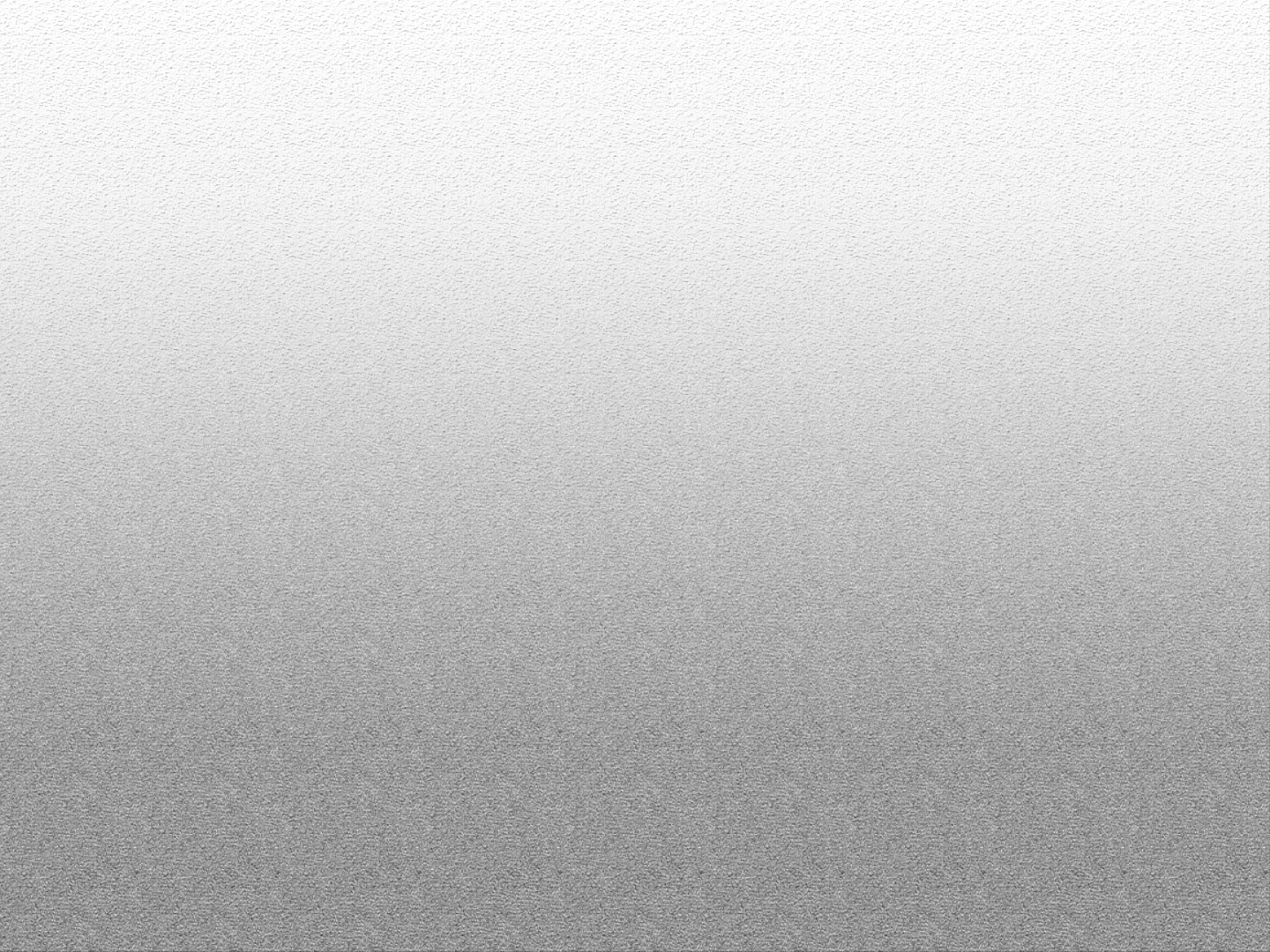 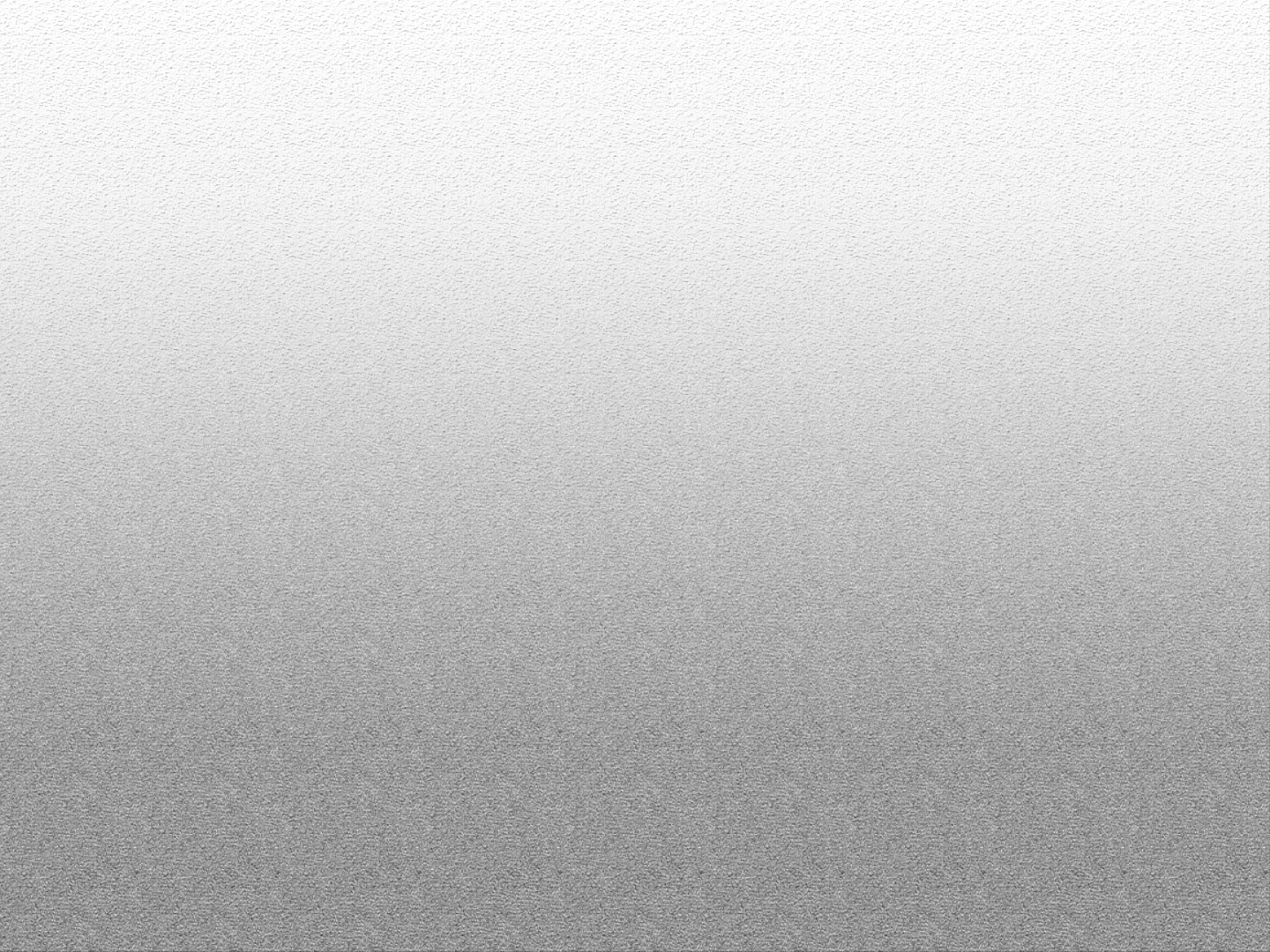 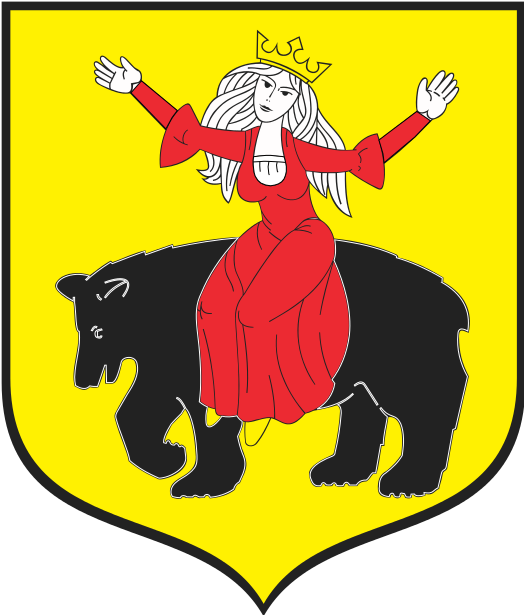 